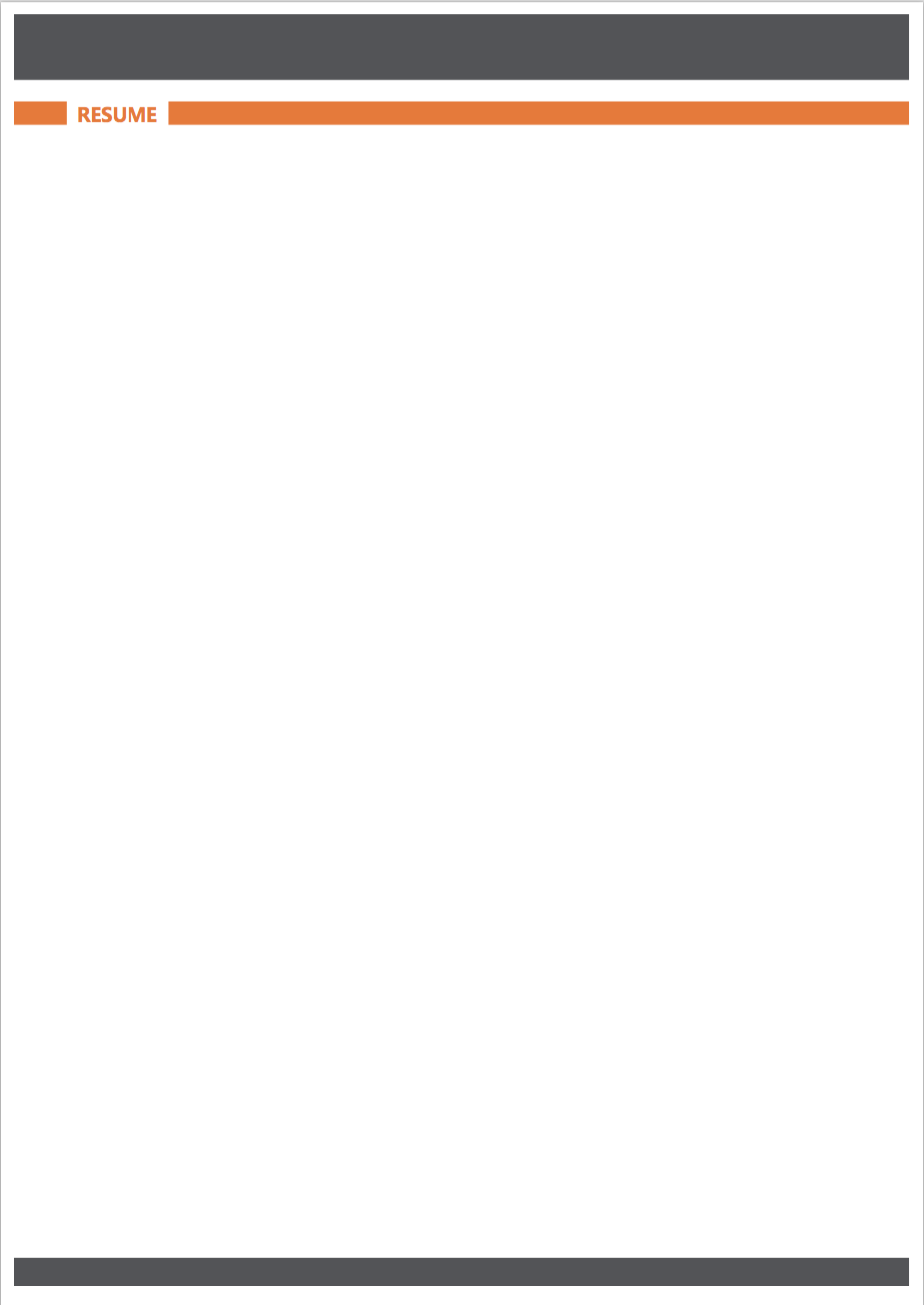 Office PLUS求职意向 保险&金融 应届/实习Office PLUS求职意向 保险&金融 应届/实习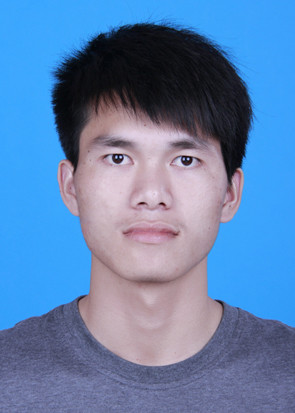 // 个人信息姓名凌可柯出生年月1996.5地址广西民族师范学院电话18178691042Email18278135537@163.com// 所获荣誉优秀学生干事公共管理学社优秀干事// 教育背景2010-2014	广西民族师范学院     行政管理专业	本科	主修 管理学原理 人力资源开发与管理  法学概论// 实践经历2017.7-2017.8	山圩镇政府实习	助理主要协助征兵工作和村两委换届工作// 个人技能普通话二乙计算机一级英语四级